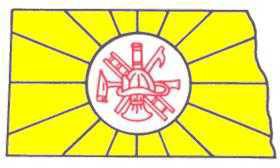 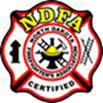 Firefighter II AcademyThis academy is designed to provide firefighter knowledge and skills training to prepare firefighters wishing to take the state the Firefighter II level certification test.  The academy consists of an online, self-paced, classroom instruction which follows the current Jones and Bartlett Fundamentals of Fire Fighter Skills curriculum.   The academy also includes two (2) weekends where candidates are trained on the firefighter Job Performance Requirements (JPRs) identified in NFPA 1001, Standard for Fire Fighter Professional Qualifications.Candidates who successfully complete this academy are eligible to attempt the certification test. ProBoard® accredited, Firefighter II certification will be awarded to those who successfully pass the testing process and complete all prerequisites.To request an academy, contact the NDFA office with the following information:Number of Students (minimum of 10 required for regionals)Location of in-person skills trainingRequested dates of weekends.  Any equipment needed from the NDFA for this academyNames of instructors, if any, who have agreed to instructMinimum Student RequirementsFull PPE Self-Contained Breathing Apparatus (SCBA).